MaandagDinsdagWoensdag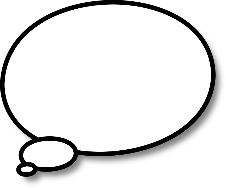 DonderdagVrijdagZaterdagZondag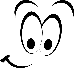 1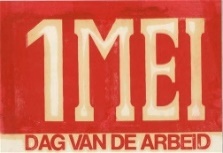 GEEN SCHOOL2           Striptekenaar3L + 4L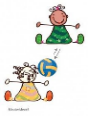 Meespeeldag    Peuterklasje                       8u30-10u3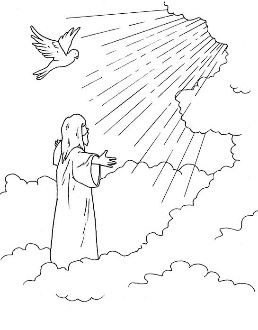 4       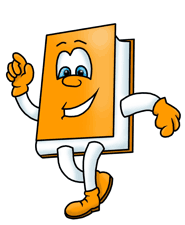 Bibbezoek 5L + 6L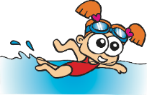 zwemmen 3KK56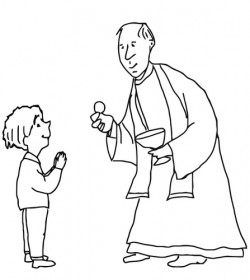 Eerste Communie7 gluurburen 3KK + 1LHiKiBe (12u-12u45)zwemmen:1L + 2L + 5L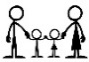 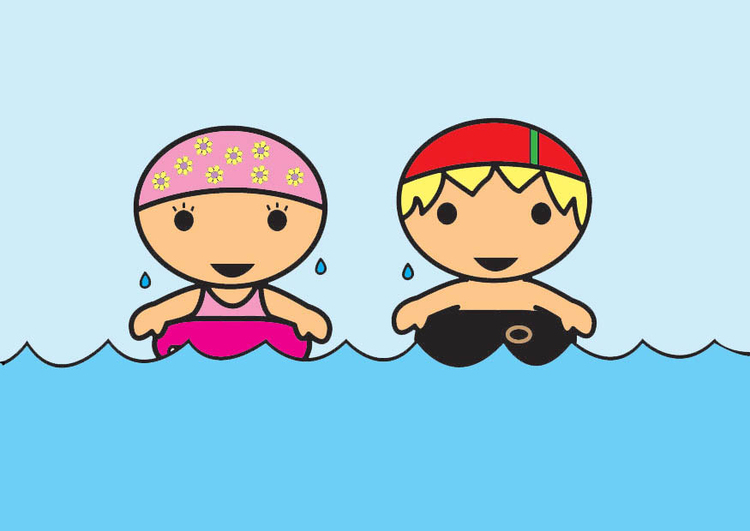 Vergaderingoudercomité   vergadering  oudercomité8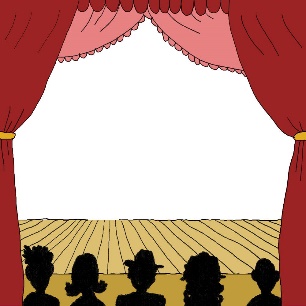 9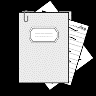 rapportlagere school10O.L.H.-Hemelvaart11Brugdag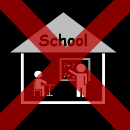 121314     instapdag peuters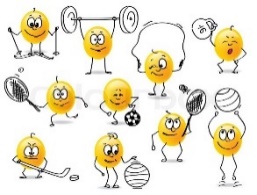 Sportdag LAGER15TONEEL2KK + 3KKnamiddag16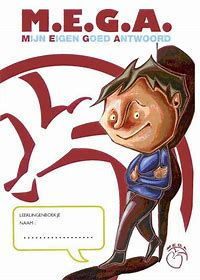 17       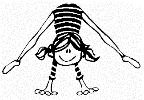 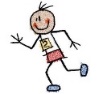 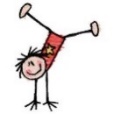 SportdagKLEUTERS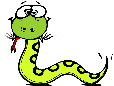  Slangen op bezoek 3L+4L6L18zwemmen 3KK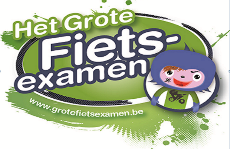 6L1920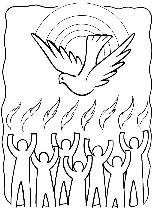 Pinksteren21Pinkstermaandag22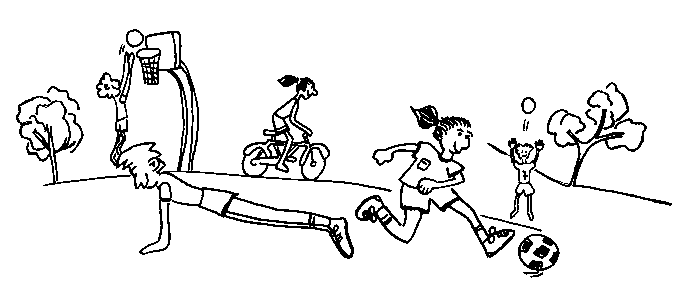 23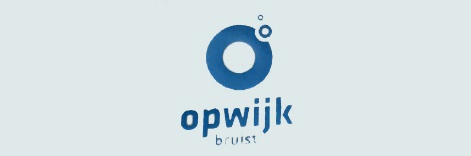 SPORTDAGGemeente3L+4L2425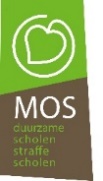                 Lagere                school262728293031